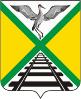  СОВЕТ МУНИЦИПАЛЬНОГО РАЙОНА                                                     «ЗАБАЙКАЛЬСКИЙ РАЙОН»       РЕШЕНИЕ п.г.т.Забайкальск 24 ноября 2021 года                                                                                         № 39 О внесении изменений и дополнений в решение Совета муниципального района от 10 сентября 2021 года №444 «О плане работы Совета муниципального района«Забайкальский район»на  4-й квартал 2021 года»        В соответствии со статьёй 8 Регламента Совета муниципального района «Забайкальский район, Совет муниципального района «Забайкальский район» решил:          1. Приложение № 1 Плана работы Совета муниципального района «Забайкальский район» на   4 -й квартал   2021 года дополнить  (согласно приложению).         2.Пункт 2 приложения № 1 исключить.         3.Контроль за исполнением настоящего решения возложить на заместителя  председателя Совета муниципального района «Забайкальский район» В.И. Сигунову.           4.Опубликовать официально настоящее решение в порядке, установленном  Уставом муниципального района «Забайкальский район».  Председатель Совета муниципального района  «Забайкальский район»                                                                         А.М. Эпов                                                                                                                              Приложение №1                                           к решению Совета муниципального района «Забайкальский район»                                                                                                    от 24 ноября  2021 года № 39План работы Совета муниципального района «Забайкальский район» на   4 -й квартал   2021 годаО назначении досрочных выборов Главы муниципального района «Забайкальский район»  Совет муниципального района «Забайкальский район» Постоянные комитеты Совета муниципального района «Забайкальский район»4 квартал 2021 года(декабрь)